C A M B R I D G ES C H O O L   C O M M I T T E E(Official Minutes)Organizational Meeting						                         January 3, 2022Called for 6:00 p.m. in the Sullivan Chamber, Cambridge City Hall, 795 Massachusetts, Avenue Cambridge, for the purpose of discussing organization in accordance with Chapter 43, Section 32 of the General Laws.Members Present:	 Member Bhambi, Member Fantini, Member Rachel, Member Rojas, Member Weinstein, Member Wilson, Mayor SiddiquiAlso Present:	 Nuriel Vera-DeGraff, Anais Killian, Student School Committee RepresentativesMayor Siddiqui in the ChairStudent Member Killian presented opening remarks for the inaugural meeting and swearing-in ceremony by welcoming in-person guests and guests tuned in via live stream, congratulating Mayor Siddiqui on the re-election as the Mayor of Cambridge. Student Member Killian proceeds to introduce the 2022-2023 School Committee-Elect:Akriti BhambiAlfred B. FantiniJose Luis RojasDavid WeinsteinRachel B. WeinsteinAyesha M. WilsonFollowing opening remarks by Student Member Killian, City Clerk Anthony Wilson, assisted by Deputy City Clerk, Paula Crane, were introduced to administer the Oath of Office to the Members-Elect.Mayor Siddiqui, in the Chair, called the Organizational Meeting to order at 6:12 p.m. and read the call of the Organizational Meeting.Mayor Siddiqui began the meeting by recognizing former Mayor Kenneth Reeves, newly-elected Councillor Burhan Azeem, and former School Committee Member Richard Harding, who was in the audience at the meeting. She also acknowledged her City Council peers attending the meeting via live steam.Mayor Siddiqui asked the newly sworn-in members to identify anyone in the audience who ushered them in for the meeting. Each member took a few moments to recognize their ushers in the audience in person and attended virtually.Mayor Siddiqui asked the pleasure of the Committee to entertain nominations for Vice-Chair of the School Committee. Member Wilson motioned, seconded by Member Weinstein, to nominate Member Rachel as Vice-Chair. There were no other nominations. On the following roll call, it was voted to elect Member Rachel as the Vice-Chair of the Cambridge School Committee. Member Bhambi YEA; Member Fantini YEA; Member Rojas YEA; Member Rachel YEA; Member Weinstein YEA; Member Wilson YEA; and Mayor Siddiqui YEA.The next order of business was to adopt the 2022-2023 Rules of the School Committee as presented by the Executive Secretary, pending revisions and subject to amendments by the School Committee from time to time. There was a brief discussion among the Committee regarding some of the red-lined edits presented by the Executive Secretary, which included the addition of a Subcommittee, office hours, additional language surrounding motions, and remote participation.Mayor Siddiqui recommended that the Committee adopt the previous Rules of the School Committee to give Committee members more time to review the red-lined recommendations and make amendments later. Member Fantini supported the recommendation and mentioned the red-lines edits could be referred to the Governance Subcommittee.On a Motion by Member Fantini seconded by Member Wilson, on the following roll call, it was voted to adopt the 2020-2021 Rules of the School Committee, as presented by the Executive Secretary, be provisionally adopted as the 2022-2023 Rules of the School Committee. Member Bhambi YEA; Member Fantini YEA; Member Rojas YEA; Member Rachel YEA; Member Weinstein YEA; Member Wilson YEA; and Mayor Siddiqui YEA.On a Motion by Member Wilson, seconded by Member Weinstein on a voice vote, it was voted to adjourn the organizational meeting. (6:26 p.m.)Attest: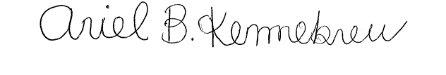 Ariel KennebrewExecutive Secretary to the School Committee